Deutschlehrertag 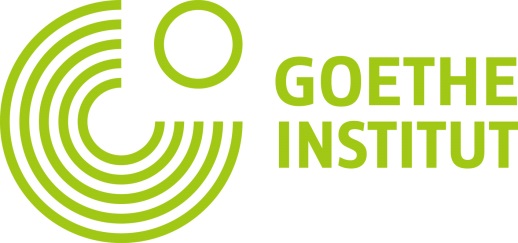 Neue Wege gehenGoethe-Institut BordeauxSamedi 19 novembre 2016		9h00 – 17hBulletin d’inscriptionà retourner avant le 15 novembre à :stagiaire-cle@bordeaux.goethe.org OUI, je participerai à la Journée des germanistes au Goethe-Institut le 19 novembre Nom, Prénom:  Adresse: E-mail:  Etablissement / Adresse:  J’enseigne en:PrimaireCollègeLycéeUniversité/École SupérieureDNLAutre:   OUI, je participerai au repasQuestions/remarques : 